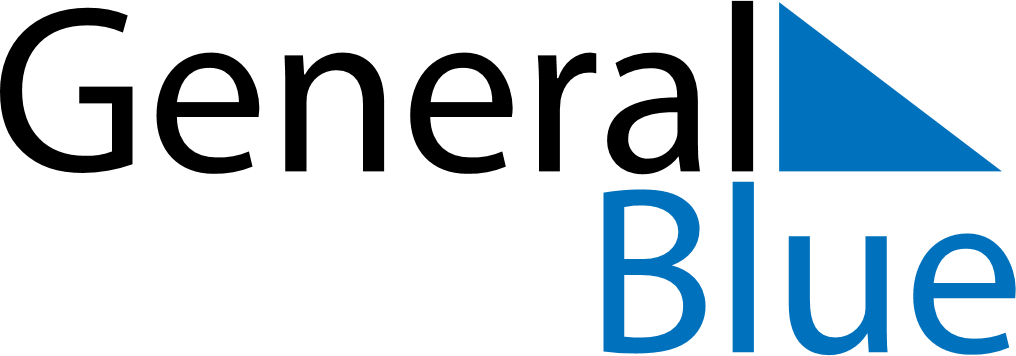 April 2024April 2024April 2024April 2024April 2024April 2024Bystrice nad Pernstejnem, Vysocina, CzechiaBystrice nad Pernstejnem, Vysocina, CzechiaBystrice nad Pernstejnem, Vysocina, CzechiaBystrice nad Pernstejnem, Vysocina, CzechiaBystrice nad Pernstejnem, Vysocina, CzechiaBystrice nad Pernstejnem, Vysocina, CzechiaSunday Monday Tuesday Wednesday Thursday Friday Saturday 1 2 3 4 5 6 Sunrise: 6:31 AM Sunset: 7:25 PM Daylight: 12 hours and 54 minutes. Sunrise: 6:29 AM Sunset: 7:27 PM Daylight: 12 hours and 57 minutes. Sunrise: 6:27 AM Sunset: 7:28 PM Daylight: 13 hours and 1 minute. Sunrise: 6:25 AM Sunset: 7:30 PM Daylight: 13 hours and 5 minutes. Sunrise: 6:23 AM Sunset: 7:31 PM Daylight: 13 hours and 8 minutes. Sunrise: 6:21 AM Sunset: 7:33 PM Daylight: 13 hours and 12 minutes. 7 8 9 10 11 12 13 Sunrise: 6:19 AM Sunset: 7:35 PM Daylight: 13 hours and 16 minutes. Sunrise: 6:16 AM Sunset: 7:36 PM Daylight: 13 hours and 19 minutes. Sunrise: 6:14 AM Sunset: 7:38 PM Daylight: 13 hours and 23 minutes. Sunrise: 6:12 AM Sunset: 7:39 PM Daylight: 13 hours and 26 minutes. Sunrise: 6:10 AM Sunset: 7:41 PM Daylight: 13 hours and 30 minutes. Sunrise: 6:08 AM Sunset: 7:42 PM Daylight: 13 hours and 34 minutes. Sunrise: 6:06 AM Sunset: 7:44 PM Daylight: 13 hours and 37 minutes. 14 15 16 17 18 19 20 Sunrise: 6:04 AM Sunset: 7:45 PM Daylight: 13 hours and 41 minutes. Sunrise: 6:02 AM Sunset: 7:47 PM Daylight: 13 hours and 44 minutes. Sunrise: 6:00 AM Sunset: 7:48 PM Daylight: 13 hours and 48 minutes. Sunrise: 5:58 AM Sunset: 7:50 PM Daylight: 13 hours and 51 minutes. Sunrise: 5:56 AM Sunset: 7:51 PM Daylight: 13 hours and 55 minutes. Sunrise: 5:54 AM Sunset: 7:53 PM Daylight: 13 hours and 58 minutes. Sunrise: 5:52 AM Sunset: 7:55 PM Daylight: 14 hours and 2 minutes. 21 22 23 24 25 26 27 Sunrise: 5:50 AM Sunset: 7:56 PM Daylight: 14 hours and 5 minutes. Sunrise: 5:48 AM Sunset: 7:58 PM Daylight: 14 hours and 9 minutes. Sunrise: 5:46 AM Sunset: 7:59 PM Daylight: 14 hours and 12 minutes. Sunrise: 5:45 AM Sunset: 8:01 PM Daylight: 14 hours and 16 minutes. Sunrise: 5:43 AM Sunset: 8:02 PM Daylight: 14 hours and 19 minutes. Sunrise: 5:41 AM Sunset: 8:04 PM Daylight: 14 hours and 22 minutes. Sunrise: 5:39 AM Sunset: 8:05 PM Daylight: 14 hours and 26 minutes. 28 29 30 Sunrise: 5:37 AM Sunset: 8:07 PM Daylight: 14 hours and 29 minutes. Sunrise: 5:35 AM Sunset: 8:08 PM Daylight: 14 hours and 32 minutes. Sunrise: 5:34 AM Sunset: 8:10 PM Daylight: 14 hours and 36 minutes. 